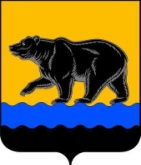 АДМИНИСТРАЦИЯ ГОРОДА НЕФТЕЮГАНСКА                              ПОСТАНОВЛЕНИЕ 28.04.2017 											№ 82-нпг.НефтеюганскО внесении изменений в постановление администрации города Нефтеюганска от 16.11.2015 № 150-нп «Об утверждении административного регламента осуществления муниципальной функции «Осуществление муниципального земельного контроля  в границах муниципального образования город Нефтеюганск»	На основании Положения о департаменте градостроительства и земельных отношений администрации города Нефтеюганска, утвержденного решением Думы города Нефтеюганска от 29.03.2017 № 130-VI, в целях приведения муниципального правового акта в соответствие с законодательством Российской Федерации администрация города Нефтеюганска постановляет:          1.Внести изменения в постановление администрации города Нефтеюганска от 16.11.2015 № 150-нп «Об утверждении административного регламента осуществления муниципальной функции «Осуществление муниципального земельного контроля в границах муниципального образования город Нефтеюганск» (с изменениями, внесенными постановлениями администрации города от 15.02.2016 № 26-нп, от 15.04.2016 № 51-нп, от 14.06.2016 № 112-нп, от 09.08.2016 № 159-нп, от 22.11.2016 № 199-нп),                        а именно:          1.1.Во втором абзаце подпункта 1.3 пункта 1 приложения к постановлению слова «департамент имущественных и земельных отношений  администрации города Нефтеюганска (далее – уполномоченный орган, департамент) в лице отдела муниципального земельного контроля» заменить словами «департамент градостроительства и земельных отношений администрации города Нефтеюганска (далее – уполномоченный орган, департамент) в лице отдела муниципального земельного контроля и контроля за размещением рекламы».   1.2.В подпункте 1.4 пункта 1 приложения к постановлению абзацы 14 и 15 исключить.    1.3.Подпункт 1.4 пункта 1 приложения к постановлению дополнить абзацем следующего содержания:   «-решение Думы города Нефтеюганска «Об утверждении Положения о департаменте градостроительства и земельных отношений администрации города Нефтеюганска.».  1.4.Подпункт 2.1.2 пункта 2.1 приложения к постановлению изложить в следующей редакции:«2.1.2.Сведения о месте нахождения уполномоченного органа муниципального земельного  контроля:628310, Тюменская область, Ханты-Мансийский автономный округ - Югра, г.Нефтеюганск, микрорайон 12, дом 26, помещение 1.график работы: ежедневно с 08.30 до 17.30 час.,обеденный перерыв - с 12.00 до 13.00 час., выходной - суббота, воскресенье, в предпраздничные дни время работы сокращается на 1 (один) час;адрес сайта в информационно-телекоммуникационной сети Интернет www.admugansk.ru; адрес электронной почты:  Dgs_контактный телефон: (3463) 22 73 09.Отдел  муниципального земельного контроля и контроля за размещением рекламы департамента:628310, Тюменская область, Ханты-Мансийский автономный округ - Югра, г.Нефтеюганск, микрорайон 12, дом 26, помещение 1.график работы: ежедневно с 08.30 до 17.30 час.,обеденный перерыв - с 12.00 до 13.00 час., выходной - суббота, воскресенье, в предпраздничные дни время работы сокращается на 1 (один) час;адрес сайта в информационно-телекоммуникационной сети Интернет www.admugansk.ru;адрес электронной почты:  Dgs_контактный телефон: (3463)  23 71 21, 23 68 59.».2.Приложение 2 к административному регламенту осуществления муниципальной функции «Осуществление муниципального земельного контроля в границах муниципального образования город Нефтеюганск»  изложить согласно приложению 1 к настоящему постановлению.3.Приложение 3 к административному регламенту осуществления муниципальной функции «Осуществление муниципального земельного контроля в границах муниципального образования город Нефтеюганск»  изложить согласно приложению 2 к настоящему постановлению.4.Обнародовать (опубликовать) постановление в газете «Здравствуйте, нефтеюганцы!».5.Департаменту по делам администрации города (Виер М.Г.) разместить постановление на официальном сайте органов местного самоуправления города Нефтеюганска в сети Интернет.6.Постановление вступает в силу после его официального опубликования.Глава города Нефтеюганска                                          			С.Ю.ДегтяревПриложение 1к постановлению администрации города от 28.04.2017 № 82-нп ПРЕДПИСАНИЕ«___» ___________ 20___г. 		г. Нефтеюганскна основании ____________________________________________________________________________________                    (вид документа (приказ) с указанием реквизитов (номер, дата)в срок  с «__   »  _________        20__г.                 по  «___   » ________           20_  г.проведена  проверка  _________________________________________________________________________ (вид проверки, наименование юридического лица, индивидуального предпринимателя,фамилия, имя, отчество, гражданина)По результатам проверки составлен акт _________________________                                                                                                        (реквизиты акта)В ходе проверки выявлено:__________________________________________________________________________________________________________________________________________(описание и вид нарушения)ПРЕДПИСЫВАЮ:____________________________________________________________________________________(полное и сокращенное наименование проверяемого юридического лица; фамилия, имя отчество индивидуального предпринимателя, гражданина, которому выдается предписание, содержание предписания)По окончании срока, установленного для устранения нарушения Вам необходимо предоставить в департамент градостроительства и земельных отношений администрации города Нефтеюганска документы, подтверждающие устранение правонарушения.Директор   Предписание (1 экземпляр) для исполнения получил:«__________»  _______________________20__ год__________________		____________________		                _______________________    (должность)				(подпись)			    (фамилия, имя, отчество)Приложение 2к постановлению администрации города от 28.04.2017 № 82-нпПРОТОКОЛоб административном правонарушении«__» _______ 20___ г.                                                                                   № ______    г.Нефтеюганск, 12 микрорайон, дом 26, помещение 1.                        (место составления протокола)«____» час. «______» мин.Руководствуясь Земельным кодексом Российской Федерации, Кодексом Российской Федерации об административных правонарушениях, Административным регламентом осуществления муниципальной функции «Осуществление муниципального земельного контроля в границах муниципального образования город Нефтеюганск»,__________________________________________________________________(должностное лицо органа, осуществляющего муниципальный земельный контроль)_________________________________________________________________в присутствии__________________________________________________________________________                           (должность, наименование юридического лица, Ф.И.О. законного___________________________________________________________________________________________представителя юридического лица, № доверенности, Ф.И.О. гражданина)составлен настоящий протокол о нижеследующем:на земельном участке, расположенном по адресу: ________________________________________________________________________________________________________________ площадью ______________ кв. м__________________________________________________________________________________________(описание нарушения земельного законодательства)______________________________________________________________________________________________________________________________________________________________________________________________________________________________________________________________________________Данные действия подпадают под часть ___ статьи _____ Кодекса Российской Федерации об административных правонарушениях.Указанное нарушение допущено: ___________________________________________________________________________________________                    				        (наименование юридического лица,___________________________________________________________________________________________руководитель, ИНН, адрес места нахождения, банковские реквизиты, телефоны;___________________________________________________________________________________________Ф.И.О. должностного лица или гражданина, ИНН, паспортные данные,___________________________________________________________________________________________                                                                 адрес места жительства, телефон)___________________________________________________________________________________________          Лицу, в отношении которого ведется производство по делу об административном правонарушении, разъяснены положения статьи 51 Конституции Российской  Федерации, в соответствии с которыми он имеет право отказаться свидетельствовать против себя самого, своего супруга и близких родственников, круг которых определен федеральным законом. Кроме того, разъясняются права и обязанности, предусмотренные статьей 24.2, 25.1, 25.3, 25.4 и 25.5 КоАП России, на основании которых он, его законный представитель или защитник вправе знакомиться с материалами дела, давать объяснения, представлять доказательства, заявлять ходатайства и отводы, пользоваться юридической помощью защитника, а также иными процессуальными правами, не свидетельствовать против себя, своего супруга и близких родственников________________________________________________________________________________________________(должность, фамилия, имя, отчество, лица, в отношении которого ведетсяпроизводство по делу об административном правонарушении, его законногопредставителя с указанием реквизитов доверенности)«__» ___________ 20___ г.                                                                 _____________                                                                                                                                                                     (подпись)Объяснения лица (гражданина, должностного лица, законного представителя юридического  лица), в отношении которого возбуждено дело об административном правонарушении:________________________________________________________________________________________________________________________________________________________________________________________________________________________________________________________________________________________________С текстом протокола ознакомлен     ________________         ______________                                                                                 (подпись)                       (ФИО)Объяснения и замечания по содержанию протокола прилагаются        _________________       ______________                                                                      (подпись)                    (ФИО)К протоколу прилагается ______________________________________________________________                                                                                 (фототаблица, объяснения, схематический                                                                                        чертеж и другие материалы проверки)_____________________________________________________________________________________________Копию протокола получил           _______________            _____________                                                                        (подпись)                       (ФИО)От подписи протокола отказался:          Понятым разъяснены ст.51 Конституции Российской  Федерации, права и обязанности, предусмотренные ст. 25.6 и 25.7 КоАП России.Понятые:         1. _____________ ______________________________________________                                                 (подпись)                           (Ф.И.О., телефон)                         2. _____________ ______________________________________________                                            (подпись)                           (Ф.И.О., телефон)Особые отметки:_______________________________________________________________________________________________(заполняется должностным лицом, составившим протокол)______________________________________________________________________________________Подпись должностного лица,составившего протокол         _________________                        ________________                                                                     (подпись)                                       (Ф.И.О.)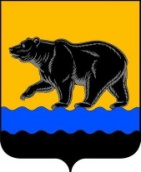 Администрация  города НефтеюганскаДЕПАРТАМЕНТ ГРАДОСТРОИТЕЛЬСТВА и ЗЕМЕЛЬНЫХ ОТНОШЕНИЙ12 мкрн., д. 26, пом. .Нефтеюганск, Ханты-Мансийский  автономный округ - Югра(Тюменская область), 628307Телефон: 22-73-09, факс: 24-42-34E-mail: Dgs_ugansk@mail.ru             На  № __________ от_____________Администрация  города НефтеюганскаДЕПАРТАМЕНТ ГРАДОСТРОИТЕЛЬСТВА и ЗЕМЕЛЬНЫХ ОТНОШЕНИЙ12 мкрн., д. 26, пом. .Нефтеюганск, Ханты-Мансийский  автономный округ - Югра(Тюменская область), 628307Телефон: 22-73-09, факс: 24-42-34E-mail: Dgs_ugansk@mail.ru             На  № __________ от_____________